Harold’s Geometry“Cheat Sheet”26 November 2017Parallel Lines with TraversalsParallel Lines with TraversalsParallel Lines with Traversals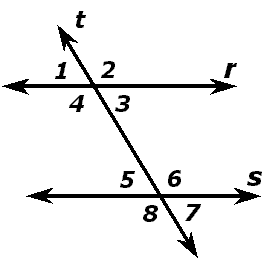 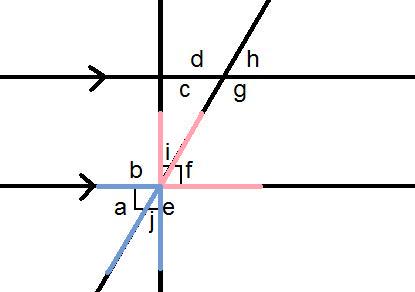 Givens:Line r is parallel to line s.  Line t transverses lines r and s.Givens:Line r is parallel to line s.  Line t transverses lines r and s.Givens:Line r is parallel to line s.  Line t transverses lines r and s.Rule #RuleAngles1Corresponding angles are congruent (= alt. int. + vert.)1&5, 2&6, 4&8, 3&72Vertical angles are congruent1&3, 2&4, 5&7, 6&83Alternate interior angles are congruent3&5, 4&64Alternate exterior angles are congruent1&7, 2&85Supplementary angles add to 180°1&2, 2&3, 3&4, 4&1, 5&6, 6&7, 7&8, 8&56Complimentary angles add to 90°a&j (blue), i&f (red)